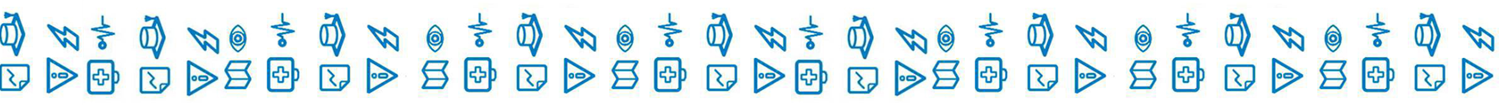 Информация о развитии рынка трудаЛенинградской области 	Февраль 2019 годаВ феврале 2019 года при сохранявшейся стабильной ситуации на рынке труда Ленинградской области наблюдалось некоторое увеличение численности безработных граждан, зарегистрированных в службе занятости населения, уровня регистрируемой безработицы и спроса на рабочую силу.Гражданами, обратившимися в службу занятости населения в феврале             2019 года, подано 5771 заявление о предоставлении государственных услуг (далее – госуслуга) (таблица 1).Обратились за госуслугой по: - содействию в поиске подходящей работы – 1922 человека (каждый третий, из числа граждан, подавших заявление о предоставлении госуслуг); - профессиональной ориентации – 3089 человек; - информированию о положении на рынке труда – 2253 человека                               и 471 работодатель.Безработными признаны 1102 человека (таблица 4), которым назначена социальная выплата в виде пособия по безработице (таблица 5).В течение февраля с регистрационного учета сняты по различным причинам              1538 человек, из числа граждан, обратившихся в целях поиска подходящей работы, в т.ч. 761 безработный гражданин.При содействии службы занятости населения в феврале: - трудоустроено на все виды работ 730 человек, из них: 285 человек (39%) безработные граждане, 445 человек (61%) ищущие работу граждане, в том числе                 в период до признания их безработными, т.е. в течение нескольких дней (таблица 6); - приступили к профессиональному обучению 208 безработных граждан.В январе-феврале 2019 года служба занятости населения работала:- с 11138 гражданами подавшими заявление о предоставлении госуслуг, из них: почти каждый третий гражданин обратился за содействием в поиске подходящей работы – 3953 человека.При содействии службы занятости населения в январе-феврале 2019 года:- трудоустроено на все виды работ 1199 человек, что на 512 человек меньше, чем за аналогичный период 2018 года;- эффективность трудоустройства граждан (отношение трудоустроенных граждан к ищущим работу гражданам обратившимся в службу занятости населения) – 30,3%, что ниже показателя в январе-феврале 2018 года – 46,3%. Из общего числа трудоустроенных: на общественные работы трудоустроены – 90 человек                                     и на временные работы – 30 несовершеннолетних граждан в возрасте 14-18 лет                в свободное от учебы время;- 731 гражданину (61% от всех трудоустроенных) работа предоставлена                в период до присвоения статуса «безработный».В январе-феврале 2019 года:- получили госуслугу по профориентации 3089 граждан;- приступили к профессиональному обучению 354 человека, в том числе:                        	276 безработных граждан,51 женщина, находящаяся в отпуске по уходу за ребенком до достижения                  им возраста трех лет,25 пенсионеров, стремящихся возобновить трудовую деятельность,2 незанятых инвалида;- на досрочную пенсию направлено 4 безработных гражданина;- пособие по безработице назначено 1895 безработным гражданам.Спрос на рабочую силуНа 1 марта 2019 года текущий спрос на рабочую силу составил 18885 единиц, что на 38 вакансий больше, чем в начале февраля 2019 года.Вакансии распределились следующим образом: от 234 единиц                               (1,2% от текущего спроса на рабочую силу) в Подпорожском муниципальном районе до 3648 единиц (19,3%) во Всеволожском муниципальном районе. В экономике региона сохранялась высокая потребность в рабочих кадрах. Для трудоустройства рабочих в начале марта 2019 года предлагались 12677 вакансий (67,1%), для инженерно-технических работников и служащих – 6208 вакансий (32,9%).Наибольшую потребность в кадрах испытывала сфера «обрабатывающие производства» – 4225 вакансий (22,4% от общего числа вакансий – 18885 единиц), далее по видам экономической деятельности:строительство – 2866 вакансий (15,2%);государственное управление и обеспечение военной безопасности; социальное обеспечение – 2360 вакансий (12,5%);транспортировка и хранение – 1638 вакансий (8,7%);деятельность в области здравоохранения и социальных услуг – 1278 вакансий (6,8%);торговля оптовая и розничная; ремонт автотранспортных средств 
и мотоциклов – 1252 вакансии (6,6%);сельское, лесное хозяйство, охота, рыболовство и рыбоводство – 951 вакансия (5%);образование – 812 вакансий (4,3%);деятельность административная и сопутствующие дополнительные услуги – 790 вакансий (4,2%);деятельность гостиниц и предприятий общественного питания – 418 вакансий (2,2%);обеспечение электрической энергией, газом и паром; кондиционирование воздуха – 397 вакансий (2,1%);добыча полезных ископаемых – 382 вакансии (2%);деятельность профессиональная, научная и техническая – 370 вакансий (1,9%);деятельность финансовая и страховая – 320 вакансий (1,7%);предоставление прочих видов услуг – 251 вакансия (1,3%);водоснабжение; водоотделение, организация сбора и утилизации отходов, деятельность по ликвидации загрязнений – 206 вакансий (1,1%);деятельность по операциям с недвижимым имуществом – 183 вакансии (1%) и т.д.Текущий спрос на рабочую силу по сравнению с началом февреля увеличился             в следующих сферах:строительство – на 445 единиц;добыча полезных ископаемых – на 106 единиц;транспортировка и хранение – на 79 единиц;образование – на 71 единицу;деятельность в области здравоохранения и социальных услуг – на 32 единицы;государственное управление и обеспечение военной безопасности; социальное обеспечение – 28 единиц;деятельность в области культуры, спорта, организации досуга и развлечений – на 16 единиц;обеспечение электрической энергией, газом и паром; кондиционирование воздуха – на 15 единиц и пр.Спрос на рабочую силу по сравнению с началом февраля текущего года сократился в следующих сферах деятельности:торговля оптовая и розничная; ремонт автотранспортных средств 
и мотоциклов – 319 единиц;обрабатывающие производства – на 217 единиц;деятельность административная и сопутствующие дополнительные услуги – на 93 единицы;водоснабжение; водоотведение, организация сбора и утилизации отходов, деятельность по ликвидации загрязнений – на 44 единицы;деятельность профессиональная, научная и техническая – на 34 единицы;деятельность гостиниц и предприятий общественного питания – на 15 единиц;деятельность по операциям с недвижимым имуществом – на 14 единиц;деятельность в области информации и связи – на 8 единиц;сельское, лесное хозяйство, охота, рыболовство и рыбоводство – 
на 7 единиц и пр.По 20 наименованиям наиболее востребованных рабочих профессий заявлено 7381 вакансия (39,1% от текущего спроса на рабочую силу). Предложение рабочей силы по этой группе профессий в 5,2 раза меньше. По 20 наименованиям наиболее востребованных должностей инженерно-технических работников и служащих заявлено 4351 вакансия (23% от текущего спроса на рабочую силу). Предложение рабочей силы по этой группе профессий в 4,4 раза меньше.Сохранялся высокий спрос на неквалифицированных работников. 
По 20 наименованиям наиболее востребованных профессий этой группы заявлено 2120 вакансий (11,2% от текущего спроса на рабочую силу). Предложение рабочей силы по этой группе профессий в 2,6 раза меньше.На 1 марта 2019 года напряженность на рынке труда в среднем 
по Ленинградской области составила 0,3 незанятых граждан на одну вакансию.По территориям самый низкий показатель напряженности зафиксирован                  в Ломоносовском муниципальном районе – 0,1 незанятых граждан на одну вакансию. Наиболее высокий в Бокситогорском и Сланцевском муниципальном районе – 0,9 незанятых граждан на одну вакансию (таблица 3). Численность безработных гражданВ феврале 2019 года безработными признаны 1102 человека, что на 309 человек больше, чем в феврале 2018 года.К началу марта 2019 года (по отношению к началу февраля 2019 года) число безработных граждан:сократилось в Выборгском, Гатчинском и Сосновоборском городском округе;не изменилось в Ломоносовском муниципальном районе;незначительно увеличилось в Бокситогорском, Волосовском, Волховском, Всеволожском, Кингисеппском, Киришском, Кировском, Лодейнопольском, Лужском, Подпорожском, Приозерском, Сланцевском, Тихвинском, Тосненском муниципальных районах.В моногородах численность безработных граждан: увеличилась в г. Пикалево – до 55 человек (на 13 человек), в г. Сланцы –                  до 238 человек (на 44 человека), в г. Сясьстрой – 40 человек (на 4 человека)        (таблица 4.1).Состав безработных гражданВ общей численности безработных граждан, состоявших на учете в службе занятости населения, в начале марта 2019 года (3660 человек):осуществлявших трудовую деятельность – 3433 человека (93,8%), из них:
по причинам прекращения трудовой деятельности:уволенные по собственному желанию – 2076 человек (60,5%);уволенные по соглашению сторон – 319 человек (9,3%);уволенные в связи с ликвидацией организации, либо прекращением деятельности индивидуальным предпринимателем – 537 человек (15,6%);уволенные с государственной службы – 23 человека (0,7%).по профессионально-квалификационному составу:работавшие по профессии рабочего – 1983 человека (57,8%);работавшие на должности служащего – 1450 человек (42,2%).Из 3660 безработных граждан:по возрасту:16-17 лет – 19 человек (0,5%);18-19 лет – 63 человека (1,7%);20-24 года – 196 человек (5,4%);25-29 лет – 256 человек (7%);30-49 лет – 1937 человек (52,9%);50 лет и старше – 1189 человек (32,5%);по образованию:высшее образование – 1019 человек (27,8%);среднее проф. образование – 1550 человек (42,4%);	среднее общее образование – 554 человека (15,1%);основное общее образование – 485 человек (13,3%);не имеющие основного общего образования – 51 человек (1,4%);по отдельным категориям граждан:родителей, имеющих несовершеннолетних детей, всего – 765 человек (20,9%);инвалидов – 604 человека (16,5%);граждан предпенсионного возраста – 504 человека (13,8%);граждан, стремящихся возобновить трудовую деятельность после длительного перерыва (более одного года), – 717 человек (19,6%);граждан, впервые ищущих работу (ранее не работавших), – 227 человек (6,2%).Уровень регистрируемой безработицыНа 1 марта 2019 года уровень регистрируемой безработицы                                    в Ленинградской области имел значение 0,36% (справочно: в начале января                  2019 года – 0,30, в начале марта 2018 года – 0,38%) (таблица 4).При среднеобластном уровне регистрируемой безработицы в начале марта              2019 года – 0,36%, по территориям этот показатель имел значение: от 0,14% 
в Ломоносовском муниципальном районе до 1,23% в Сланцевском муниципальном районе. В 10 муниципальных районах Ленинградской области уровень регистрируемой безработицы несколько выше среднеобластного значения.По сравнению с началом февраля 2018 года уровень регистрируемой безработицы: не изменился в Ломоносовском муниципальном районе;не изменился в Выборгском, Гатчинском муниципальных районах                            и Сосновоборском городском округе;незначительно увеличился в Бокситогорском, Волосовском, Волховском, Всеволожском, Кингисеппском, Киришском, Кировском, Лодейнопольском, Лужском, Подпорожском, Приозерском, Сланцевском, Тихвинском, Тосненском муниципальных районах.В 2019 году Ленинградская область продолжает входить в ограниченное число субъектов Российской Федерации, имеющих низкую регистрируемую безработицу. Социальное партнерство в сфере трудаНа 1 марта 2019 года в Ленинградской области действовали                                 1203 уведомительно зарегистрированных коллективных договора, которыми охвачено 181,1 тыс. работающих граждан.Государственное управление охраной труда	В феврале 2019 года специалистами отдела охраны труда и социального партнёрства комитета принято участие в работе комиссий по расследованию                четырех несчастных случаев с тяжелым исходом. 	В рамках реализации подпрограммы «Улучшение условий и охраны труда                   в  Ленинградской области» Государственной программы Ленинградской области «Содействие занятости населения Ленинградской области», утвержденной постановлением Правительства Ленинградской области от 07.12.2015 №466 подготовлен и размещен, на официальном сайте комитета План график выездных семинаров по охране труда на 2019 год.Справочно:По данным Петростата, в среднем за ноябрь 2018 года – январь 2019 года,                                     в Ленинградской области уровень безработицы (по методологии МОТ) – 3,9%, численность безработных – 37,6 тыс. человек.Средняя заработная плата по Ленинградской области в декабре 2018 года              (по последним данным Петростата) – 49562 руб.Средний размер пособия по безработице в феврале 2019 года – 5350,97 руб.Величина прожиточного минимума для трудоспособного населения 
за 4 квартал 2018 года – 11088 руб. Размер минимальной заработной платы в Ленинградской области с 1 января 2019 года – 12000 руб.ЧИСЛЕННОСТЬ ГРАЖДАН, ОБРАТИВШИХСЯ ЗА ПРЕДОСТАВЛЕНИЕМ ГОСУДАРСТВЕННЫХ УСЛУГТаблица 1ИНФОРМАЦИЯ ПО МОНОГОРОДАМ ЛЕНИНГРАДСКОЙ ОБЛАСТИТаблица 4.1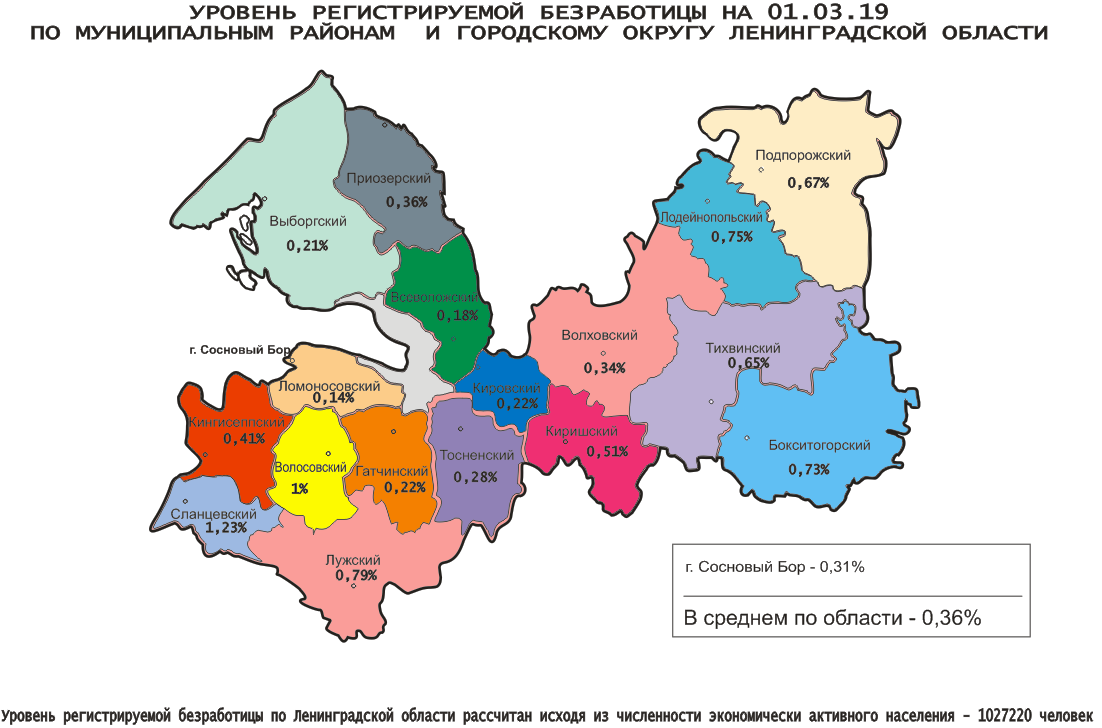 Комитет по труду и занятости населения Ленинградской области (www.job.lenobl.ru). Отдел анализа рынка труда, информации и программ занятостиСанкт-Петербург, Трамвайный пр., д.12, корп.2. Телефон: (812) 611-49-11, факс: (812) 611-47-40. Эл. почта: ktzn_lo@lenreg.ru.Общероссийская база вакансий «Работа в России»: https://trudvsem.ru; Роструд: www.rostrud.infoАДМИНИСТРАЦИЯ ЛЕНИНГРАДСКОЙ ОБЛАСТИ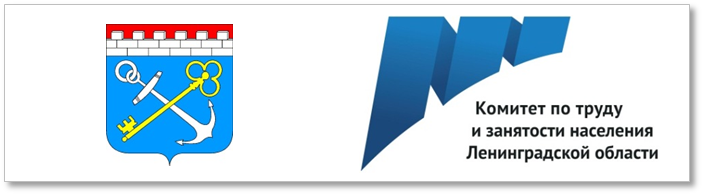 И Н Ф О Р М А Ц И Яо развитии рынка трудаЛенинградской областив феврале 2019 года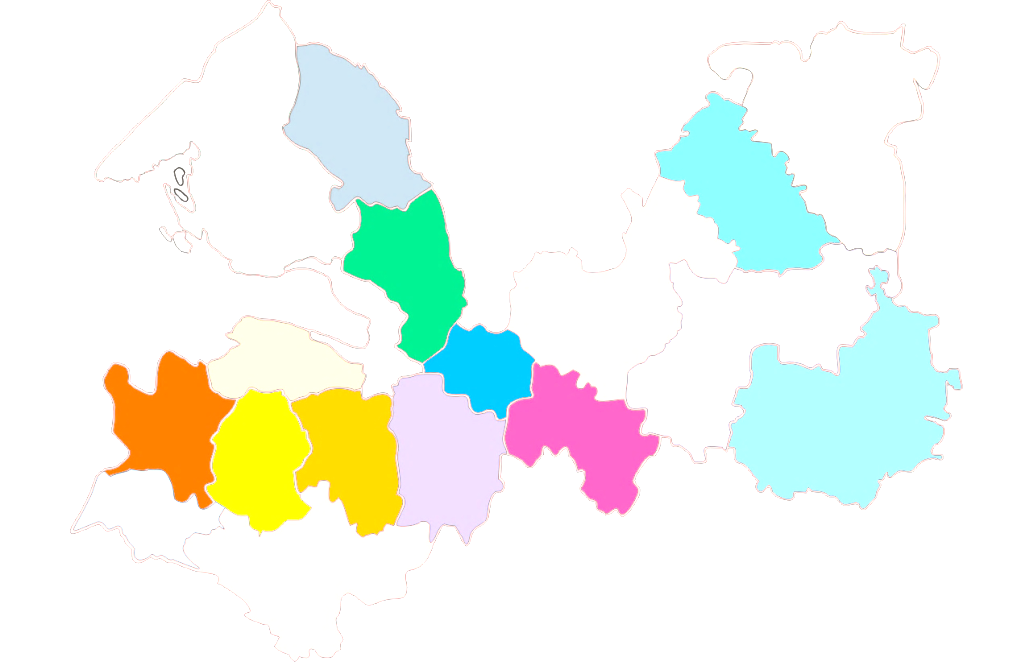 водитель – 1230каменщик – 276тракторист – 143швея – 1086электрик, электромонтер – 271токарь – 133слесарь – 1027электромонтажник – 258стропальщик – 108оператор – 605маляр, штукатур – 235электросварщик – 93электрогазосварщик – 461продавец – 230станочник – 92машинист – 415плотник – 191сварщик – 30монтажник – 332повар – 165инженер – 637полицейский (следователь) – 184бухгалтер – 91военнослужащий – 624менеджер – 174воспитатель – 76врач – 581мастер – 165механик – 59медицинская сестра – 297фельдшер – 164администратор – 39педагог (преподаватель, учитель) – 283кассир – 159экономист – 23агент – 272инспектор – 152технолог – 19охранник – 232техник – 120рабочие (включая подсобных рабочих, кухонных рабочих, дорожных рабочих, рабочих) – 871рабочие (включая подсобных рабочих, кухонных рабочих, дорожных рабочих, рабочих) – 871рабочие (включая подсобных рабочих, кухонных рабочих, дорожных рабочих, рабочих) – 871уборщик – 400дворник – 64сортировщик – 24обработчик – 168монтер пути – 60горничная – 20стрелок – 161животновод – 29почтальон – 12грузчик – 74мойщик – 28санитар – 10укладчик (упаковщик) – 73овощевод – 27кладовщик – 72сторож (вахтер) – 27Ниже среднеобластного 
(менее 0,36%)Ниже среднеобластного 
(менее 0,36%)Ниже среднеобластного 
(менее 0,36%)Выше среднеобластного (более 0,36%)Выше среднеобластного (более 0,36%)Выше среднеобластного (более 0,36%)Выше среднеобластного (более 0,36%)Выше среднеобластного (более 0,36%)Выше среднеобластного (более 0,36%)от 0,36% до 1%от 0,36% до 1%от 0,36% до 1%равен и более 1% равен и более 1% равен и более 1% №п/пМуниципальныерайоны,городской округУровеньрег. без-работицы, %№п/пМуниципальныерайоныУровеньрег. без-работицы, %№п/пМуниципальныерайоныУровеньрег. без-работицы, %1.Ломоносовский 0,141.Приозерский0,361.Волосовский1,002.Всеволожский 0,182.Кингисеппский0,412.Сланцевский1,233.Выборгский 0,213.Киришский 0,514.Гатчинский 0,224.Тихвинский 0,655.Кировский  0,225.Подпорожский 0,676.Тосненский0,286.Бокситогорский0,737.Сосновоборский г.о. 0,317.Лодейнопольский 0,758.Волховский0,348.Лужский 0,79№№МуниципальныеМуниципальныеМуниципальныеЯнварьЯнварьЯнварьЯнварьЯнварьЯнварьЯнварьЯнварьЯнварьЯнварьЯнварьЯнварьЯнварьЯнварьЯнварьЯнварьЯнварьЯнварьЯнварьФевральФевральФевральФевральФевральФевральФевральФевральФевральФевральФевральФевральФевральФевральФевральп/пп/прайоны, городской округрайоны, городской округрайоны, городской округКоличествоКоличествоКоличествоКоличествоОбратились за госуслугой по: Обратились за госуслугой по: Обратились за госуслугой по: Обратились за госуслугой по: Обратились за госуслугой по: Обратились за госуслугой по: Обратились за госуслугой по: Обратились за госуслугой по: Обратились за госуслугой по: Обратились за госуслугой по: Обратились за госуслугой по: Обратились за госуслугой по: Обратились за госуслугой по: Обратились за госуслугой по: Обратились за госуслугой по: КоличествоКоличествоКоличествоКоличествоОбратились за госуслугой по:Обратились за госуслугой по:Обратились за госуслугой по:Обратились за госуслугой по:Обратились за госуслугой по:Обратились за госуслугой по:Обратились за госуслугой по:Обратились за госуслугой по:Обратились за госуслугой по:Обратились за госуслугой по:Обратились за госуслугой по:заявлений граждан о предоставлении госуслуг, (ед.)заявлений граждан о предоставлении госуслуг, (ед.)заявлений граждан о предоставлении госуслуг, (ед.)заявлений граждан о предоставлении госуслуг, (ед.)содействию в поиске подходящей работы, (чел.)содействию в поиске подходящей работы, (чел.)содействию в поиске подходящей работы, (чел.)содействию в поиске подходящей работы, (чел.)профориентации, (чел.)профориентации, (чел.)профориентации, (чел.)профориентации, (чел.)профориентации, (чел.)информированию о положении на рынке труда, (чел.)информированию о положении на рынке труда, (чел.)информированию о положении на рынке труда, (чел.)информированию о положении на рынке труда, (чел.)информированию о положении на рынке труда, (чел.)информированию о положении на рынке труда, (чел.)заявлений граждан о предоставлении госуслуг, (ед.)заявлений граждан о предоставлении госуслуг, (ед.)заявлений граждан о предоставлении госуслуг, (ед.)заявлений граждан о предоставлении госуслуг, (ед.)содействию в поиске подходящей работы, (чел.)содействию в поиске подходящей работы, (чел.)содействию в поиске подходящей работы, (чел.)содействию в поиске подходящей работы, (чел.)профориентации, (чел.)профориентации, (чел.)профориентации, (чел.)профориентации, (чел.)информированию о положении на рынке труда, (чел.)информированию о положении на рынке труда, (чел.)информированию о положении на рынке труда, (чел.)гр.5:   гр.1, %гр.5:   гр.1, %гр.5:   гр.1, %гр.5:   гр.1, %гр.5:   гр.1, %ААВВВ1111222233333444444555566667777888999991.1.Бокситогорский Бокситогорский Бокситогорский 19219219219291919191606060606099999999999923323323323393939393150150150150939393121,4121,4121,4121,4121,42.2.Волосовский Волосовский Волосовский 2752752752751131131131134545454545113113113113113113263263263263939393939090909092929295,695,695,695,695,63.3.Волховский Волховский Волховский 43143143143114614614614610010010010010026826826826826826837037037037013913913913922222222222219819819885,885,885,885,885,84.4.Всеволожский Всеволожский Всеволожский 517517517517240240240240137137137137137179179179179179179544544544544268268268268300300300300181181181105,2105,2105,2105,2105,25.5.Выборгский Выборгский Выборгский 419419419419173173173173888888888819219219219219219239639639639614914914914918318318318316216216294,594,594,594,594,56.6.Гатчинский Гатчинский Гатчинский 71071071071022422422422414314314314314337837837837837837868968968968918618618618628628628628637937937997,097,097,097,097,07.7.КингисеппскийКингисеппскийКингисеппский2862862862861001001001004242424242144144144144144144362362362362104104104104105105105105176176176126,6126,6126,6126,6126,68.8.Киришский Киришский Киришский 4174174174171111111111117575757575214214214214214214520520520520141141141141163163163163261261261124,7124,7124,7124,7124,79.9.Кировский Кировский Кировский 1231231231235959595911111111115151515151511881881881886767676790909090626262152,8152,8152,8152,8152,810.10.Лодейнопольский Лодейнопольский Лодейнопольский 838383836464646464646464641616161616169191919138383838138138138138141414109,6109,6109,6109,6109,611.11.ЛомоносовскийЛомоносовскийЛомоносовский74747474333333331010101010333333333333919191912323232341414141282828123,0123,0123,0123,0123,012.12.Лужский Лужский Лужский 402402402402143143143143999999999913413413413413413437337337337312412412412420320320320310910910992,892,892,892,892,813.13.Подпорожский Подпорожский Подпорожский 1691691691695252525260606060605151515151511641641641643737373712512512512537373797,097,097,097,097,014.14.Приозерский Приозерский Приозерский 84848484505050502929292929313131313131909090904444444486868686343434107,1107,1107,1107,1107,115.15.Сланцевский Сланцевский Сланцевский 346346346346101101101101747474747414314314314314314338038038038099999999174174174174141141141109,8109,8109,8109,8109,816.16.Cосновоборский г.о.Cосновоборский г.о.Cосновоборский г.о.213213213213909090903434343434919191919191199199199199545454549393939353535393,493,493,493,493,417.17.Тихвинский Тихвинский Тихвинский 2422422422421161161161167070707070126126126126126126307307307307145145145145156156156156148148148126,9126,9126,9126,9126,918.18.Тосненский Тосненский Тосненский 2552552552551251251251254040404040888888888888285285285285118118118118129129129129858585111,8111,8111,8111,8111,819.19.19.Учебно-методический центрУчебно-методический центр12912912912900001291291291291290000002262262262260000355355355355000175,2175,2175,2175,2175,2Итого по Ленинградской областиИтого по Ленинградской областиИтого по Ленинградской областиИтого по Ленинградской областиИтого по Ленинградской области5367536753675367203120312031203113101310131013101310235123512351235123512351577157715771577119221922192219223089308930893089225322532253107,5107,5107,5107,5107,5ЧИСЛЕННОСТЬ ГРАЖДАН, ОБРАТИВШИХСЯ ЗА СОДЕЙСТВИЕМ В ПОИСКЕ ПОДХОДЯЩЕЙ РАБОТЫ, 
ТЕКУЩИЙ СПРОС НА РАБОЧУЮ СИЛУЧИСЛЕННОСТЬ ГРАЖДАН, ОБРАТИВШИХСЯ ЗА СОДЕЙСТВИЕМ В ПОИСКЕ ПОДХОДЯЩЕЙ РАБОТЫ, 
ТЕКУЩИЙ СПРОС НА РАБОЧУЮ СИЛУЧИСЛЕННОСТЬ ГРАЖДАН, ОБРАТИВШИХСЯ ЗА СОДЕЙСТВИЕМ В ПОИСКЕ ПОДХОДЯЩЕЙ РАБОТЫ, 
ТЕКУЩИЙ СПРОС НА РАБОЧУЮ СИЛУЧИСЛЕННОСТЬ ГРАЖДАН, ОБРАТИВШИХСЯ ЗА СОДЕЙСТВИЕМ В ПОИСКЕ ПОДХОДЯЩЕЙ РАБОТЫ, 
ТЕКУЩИЙ СПРОС НА РАБОЧУЮ СИЛУЧИСЛЕННОСТЬ ГРАЖДАН, ОБРАТИВШИХСЯ ЗА СОДЕЙСТВИЕМ В ПОИСКЕ ПОДХОДЯЩЕЙ РАБОТЫ, 
ТЕКУЩИЙ СПРОС НА РАБОЧУЮ СИЛУЧИСЛЕННОСТЬ ГРАЖДАН, ОБРАТИВШИХСЯ ЗА СОДЕЙСТВИЕМ В ПОИСКЕ ПОДХОДЯЩЕЙ РАБОТЫ, 
ТЕКУЩИЙ СПРОС НА РАБОЧУЮ СИЛУЧИСЛЕННОСТЬ ГРАЖДАН, ОБРАТИВШИХСЯ ЗА СОДЕЙСТВИЕМ В ПОИСКЕ ПОДХОДЯЩЕЙ РАБОТЫ, 
ТЕКУЩИЙ СПРОС НА РАБОЧУЮ СИЛУЧИСЛЕННОСТЬ ГРАЖДАН, ОБРАТИВШИХСЯ ЗА СОДЕЙСТВИЕМ В ПОИСКЕ ПОДХОДЯЩЕЙ РАБОТЫ, 
ТЕКУЩИЙ СПРОС НА РАБОЧУЮ СИЛУЧИСЛЕННОСТЬ ГРАЖДАН, ОБРАТИВШИХСЯ ЗА СОДЕЙСТВИЕМ В ПОИСКЕ ПОДХОДЯЩЕЙ РАБОТЫ, 
ТЕКУЩИЙ СПРОС НА РАБОЧУЮ СИЛУЧИСЛЕННОСТЬ ГРАЖДАН, ОБРАТИВШИХСЯ ЗА СОДЕЙСТВИЕМ В ПОИСКЕ ПОДХОДЯЩЕЙ РАБОТЫ, 
ТЕКУЩИЙ СПРОС НА РАБОЧУЮ СИЛУЧИСЛЕННОСТЬ ГРАЖДАН, ОБРАТИВШИХСЯ ЗА СОДЕЙСТВИЕМ В ПОИСКЕ ПОДХОДЯЩЕЙ РАБОТЫ, 
ТЕКУЩИЙ СПРОС НА РАБОЧУЮ СИЛУЧИСЛЕННОСТЬ ГРАЖДАН, ОБРАТИВШИХСЯ ЗА СОДЕЙСТВИЕМ В ПОИСКЕ ПОДХОДЯЩЕЙ РАБОТЫ, 
ТЕКУЩИЙ СПРОС НА РАБОЧУЮ СИЛУЧИСЛЕННОСТЬ ГРАЖДАН, ОБРАТИВШИХСЯ ЗА СОДЕЙСТВИЕМ В ПОИСКЕ ПОДХОДЯЩЕЙ РАБОТЫ, 
ТЕКУЩИЙ СПРОС НА РАБОЧУЮ СИЛУЧИСЛЕННОСТЬ ГРАЖДАН, ОБРАТИВШИХСЯ ЗА СОДЕЙСТВИЕМ В ПОИСКЕ ПОДХОДЯЩЕЙ РАБОТЫ, 
ТЕКУЩИЙ СПРОС НА РАБОЧУЮ СИЛУЧИСЛЕННОСТЬ ГРАЖДАН, ОБРАТИВШИХСЯ ЗА СОДЕЙСТВИЕМ В ПОИСКЕ ПОДХОДЯЩЕЙ РАБОТЫ, 
ТЕКУЩИЙ СПРОС НА РАБОЧУЮ СИЛУЧИСЛЕННОСТЬ ГРАЖДАН, ОБРАТИВШИХСЯ ЗА СОДЕЙСТВИЕМ В ПОИСКЕ ПОДХОДЯЩЕЙ РАБОТЫ, 
ТЕКУЩИЙ СПРОС НА РАБОЧУЮ СИЛУЧИСЛЕННОСТЬ ГРАЖДАН, ОБРАТИВШИХСЯ ЗА СОДЕЙСТВИЕМ В ПОИСКЕ ПОДХОДЯЩЕЙ РАБОТЫ, 
ТЕКУЩИЙ СПРОС НА РАБОЧУЮ СИЛУЧИСЛЕННОСТЬ ГРАЖДАН, ОБРАТИВШИХСЯ ЗА СОДЕЙСТВИЕМ В ПОИСКЕ ПОДХОДЯЩЕЙ РАБОТЫ, 
ТЕКУЩИЙ СПРОС НА РАБОЧУЮ СИЛУЧИСЛЕННОСТЬ ГРАЖДАН, ОБРАТИВШИХСЯ ЗА СОДЕЙСТВИЕМ В ПОИСКЕ ПОДХОДЯЩЕЙ РАБОТЫ, 
ТЕКУЩИЙ СПРОС НА РАБОЧУЮ СИЛУЧИСЛЕННОСТЬ ГРАЖДАН, ОБРАТИВШИХСЯ ЗА СОДЕЙСТВИЕМ В ПОИСКЕ ПОДХОДЯЩЕЙ РАБОТЫ, 
ТЕКУЩИЙ СПРОС НА РАБОЧУЮ СИЛУЧИСЛЕННОСТЬ ГРАЖДАН, ОБРАТИВШИХСЯ ЗА СОДЕЙСТВИЕМ В ПОИСКЕ ПОДХОДЯЩЕЙ РАБОТЫ, 
ТЕКУЩИЙ СПРОС НА РАБОЧУЮ СИЛУЧИСЛЕННОСТЬ ГРАЖДАН, ОБРАТИВШИХСЯ ЗА СОДЕЙСТВИЕМ В ПОИСКЕ ПОДХОДЯЩЕЙ РАБОТЫ, 
ТЕКУЩИЙ СПРОС НА РАБОЧУЮ СИЛУЧИСЛЕННОСТЬ ГРАЖДАН, ОБРАТИВШИХСЯ ЗА СОДЕЙСТВИЕМ В ПОИСКЕ ПОДХОДЯЩЕЙ РАБОТЫ, 
ТЕКУЩИЙ СПРОС НА РАБОЧУЮ СИЛУЧИСЛЕННОСТЬ ГРАЖДАН, ОБРАТИВШИХСЯ ЗА СОДЕЙСТВИЕМ В ПОИСКЕ ПОДХОДЯЩЕЙ РАБОТЫ, 
ТЕКУЩИЙ СПРОС НА РАБОЧУЮ СИЛУЧИСЛЕННОСТЬ ГРАЖДАН, ОБРАТИВШИХСЯ ЗА СОДЕЙСТВИЕМ В ПОИСКЕ ПОДХОДЯЩЕЙ РАБОТЫ, 
ТЕКУЩИЙ СПРОС НА РАБОЧУЮ СИЛУЧИСЛЕННОСТЬ ГРАЖДАН, ОБРАТИВШИХСЯ ЗА СОДЕЙСТВИЕМ В ПОИСКЕ ПОДХОДЯЩЕЙ РАБОТЫ, 
ТЕКУЩИЙ СПРОС НА РАБОЧУЮ СИЛУЧИСЛЕННОСТЬ ГРАЖДАН, ОБРАТИВШИХСЯ ЗА СОДЕЙСТВИЕМ В ПОИСКЕ ПОДХОДЯЩЕЙ РАБОТЫ, 
ТЕКУЩИЙ СПРОС НА РАБОЧУЮ СИЛУЧИСЛЕННОСТЬ ГРАЖДАН, ОБРАТИВШИХСЯ ЗА СОДЕЙСТВИЕМ В ПОИСКЕ ПОДХОДЯЩЕЙ РАБОТЫ, 
ТЕКУЩИЙ СПРОС НА РАБОЧУЮ СИЛУЧИСЛЕННОСТЬ ГРАЖДАН, ОБРАТИВШИХСЯ ЗА СОДЕЙСТВИЕМ В ПОИСКЕ ПОДХОДЯЩЕЙ РАБОТЫ, 
ТЕКУЩИЙ СПРОС НА РАБОЧУЮ СИЛУЧИСЛЕННОСТЬ ГРАЖДАН, ОБРАТИВШИХСЯ ЗА СОДЕЙСТВИЕМ В ПОИСКЕ ПОДХОДЯЩЕЙ РАБОТЫ, 
ТЕКУЩИЙ СПРОС НА РАБОЧУЮ СИЛУЧИСЛЕННОСТЬ ГРАЖДАН, ОБРАТИВШИХСЯ ЗА СОДЕЙСТВИЕМ В ПОИСКЕ ПОДХОДЯЩЕЙ РАБОТЫ, 
ТЕКУЩИЙ СПРОС НА РАБОЧУЮ СИЛУЧИСЛЕННОСТЬ ГРАЖДАН, ОБРАТИВШИХСЯ ЗА СОДЕЙСТВИЕМ В ПОИСКЕ ПОДХОДЯЩЕЙ РАБОТЫ, 
ТЕКУЩИЙ СПРОС НА РАБОЧУЮ СИЛУЧИСЛЕННОСТЬ ГРАЖДАН, ОБРАТИВШИХСЯ ЗА СОДЕЙСТВИЕМ В ПОИСКЕ ПОДХОДЯЩЕЙ РАБОТЫ, 
ТЕКУЩИЙ СПРОС НА РАБОЧУЮ СИЛУЧИСЛЕННОСТЬ ГРАЖДАН, ОБРАТИВШИХСЯ ЗА СОДЕЙСТВИЕМ В ПОИСКЕ ПОДХОДЯЩЕЙ РАБОТЫ, 
ТЕКУЩИЙ СПРОС НА РАБОЧУЮ СИЛУЧИСЛЕННОСТЬ ГРАЖДАН, ОБРАТИВШИХСЯ ЗА СОДЕЙСТВИЕМ В ПОИСКЕ ПОДХОДЯЩЕЙ РАБОТЫ, 
ТЕКУЩИЙ СПРОС НА РАБОЧУЮ СИЛУЧИСЛЕННОСТЬ ГРАЖДАН, ОБРАТИВШИХСЯ ЗА СОДЕЙСТВИЕМ В ПОИСКЕ ПОДХОДЯЩЕЙ РАБОТЫ, 
ТЕКУЩИЙ СПРОС НА РАБОЧУЮ СИЛУЧИСЛЕННОСТЬ ГРАЖДАН, ОБРАТИВШИХСЯ ЗА СОДЕЙСТВИЕМ В ПОИСКЕ ПОДХОДЯЩЕЙ РАБОТЫ, 
ТЕКУЩИЙ СПРОС НА РАБОЧУЮ СИЛУЧИСЛЕННОСТЬ ГРАЖДАН, ОБРАТИВШИХСЯ ЗА СОДЕЙСТВИЕМ В ПОИСКЕ ПОДХОДЯЩЕЙ РАБОТЫ, 
ТЕКУЩИЙ СПРОС НА РАБОЧУЮ СИЛУЧИСЛЕННОСТЬ ГРАЖДАН, ОБРАТИВШИХСЯ ЗА СОДЕЙСТВИЕМ В ПОИСКЕ ПОДХОДЯЩЕЙ РАБОТЫ, 
ТЕКУЩИЙ СПРОС НА РАБОЧУЮ СИЛУЧИСЛЕННОСТЬ ГРАЖДАН, ОБРАТИВШИХСЯ ЗА СОДЕЙСТВИЕМ В ПОИСКЕ ПОДХОДЯЩЕЙ РАБОТЫ, 
ТЕКУЩИЙ СПРОС НА РАБОЧУЮ СИЛУЧИСЛЕННОСТЬ ГРАЖДАН, ОБРАТИВШИХСЯ ЗА СОДЕЙСТВИЕМ В ПОИСКЕ ПОДХОДЯЩЕЙ РАБОТЫ, 
ТЕКУЩИЙ СПРОС НА РАБОЧУЮ СИЛУТаблица 2Таблица 2Таблица 2Таблица 2Таблица 2Таблица 2Таблица 2Таблица 2Таблица 2Таблица 2Таблица 2Таблица 2№№№МуниципальныеМуниципальныеЧисленность граждан, обратившихся за содействием в поиске подходящей работы:Численность граждан, обратившихся за содействием в поиске подходящей работы:Численность граждан, обратившихся за содействием в поиске подходящей работы:Численность граждан, обратившихся за содействием в поиске подходящей работы:Численность граждан, обратившихся за содействием в поиске подходящей работы:Численность граждан, обратившихся за содействием в поиске подходящей работы:Численность граждан, обратившихся за содействием в поиске подходящей работы:Численность граждан, обратившихся за содействием в поиске подходящей работы:Численность граждан, обратившихся за содействием в поиске подходящей работы:Численность граждан, обратившихся за содействием в поиске подходящей работы:Численность граждан, обратившихся за содействием в поиске подходящей работы:Численность граждан, обратившихся за содействием в поиске подходящей работы:Численность граждан, обратившихся за содействием в поиске подходящей работы:Численность граждан, обратившихся за содействием в поиске подходящей работы:Численность граждан, обратившихся за содействием в поиске подходящей работы:Численность граждан, обратившихся за содействием в поиске подходящей работы:Численность граждан, обратившихся за содействием в поиске подходящей работы:Численность граждан, обратившихся за содействием в поиске подходящей работы:Численность граждан, обратившихся за содействием в поиске подходящей работы:Численность граждан, обратившихся за содействием в поиске подходящей работы:Численность граждан, обратившихся за содействием в поиске подходящей работы:Численность граждан, обратившихся за содействием в поиске подходящей работы:Численность граждан, обратившихся за содействием в поиске подходящей работы:Численность граждан, обратившихся за содействием в поиске подходящей работы:Текущий спрос на рабочуюТекущий спрос на рабочуюТекущий спрос на рабочуюТекущий спрос на рабочуюТекущий спрос на рабочуюТекущий спрос на рабочуюТекущий спрос на рабочуюТекущий спрос на рабочуюТекущий спрос на рабочуюТекущий спрос на рабочуюТекущий спрос на рабочуюТекущий спрос на рабочуюп/пп/пп/прайоны, городской округ районы, городской округ Поставлено на учет, (чел.)Поставлено на учет, (чел.)Поставлено на учет, (чел.)Поставлено на учет, (чел.)Поставлено на учет, (чел.)Поставлено на учет, (чел.)Поставлено на учет, (чел.)Поставлено на учет, (чел.)Поставлено на учет, (чел.)Поставлено на учет, (чел.)Поставлено на учет, (чел.)Состоит на учете, (чел.)Состоит на учете, (чел.)Состоит на учете, (чел.)Состоит на учете, (чел.)Состоит на учете, (чел.)Состоит на учете, (чел.)Состоит на учете, (чел.)Состоит на учете, (чел.)Состоит на учете, (чел.)Состоит на учете, (чел.)Состоит на учете, (чел.)Состоит на учете, (чел.)Состоит на учете, (чел.)силу (вакансии), (ед.)силу (вакансии), (ед.)силу (вакансии), (ед.)силу (вакансии), (ед.)силу (вакансии), (ед.)силу (вакансии), (ед.)силу (вакансии), (ед.)силу (вакансии), (ед.)силу (вакансии), (ед.)силу (вакансии), (ед.)силу (вакансии), (ед.)силу (вакансии), (ед.)январьянварьянварьянварьфевральфевральфевральфевральгр.2:гр.1,%гр.2:гр.1,%гр.2:гр.1,%01.02.201901.02.201901.02.201901.02.201901.02.201901.03.201901.03.201901.03.201901.03.201901.03.2019гр.5:гр.4,%гр.5:гр.4,%гр.5:гр.4,%01.02.201901.02.201901.02.201901.02.201901.03.201901.03.201901.03.201901.03.2019гр.8:гр.7,%гр.8:гр.7,%гр.8:гр.7,%гр.8:гр.7,%АААBB1111222233344444555556667777888899991.1.1.Бокситогорский Бокситогорский 9191919193939393102,2102,2102,2239239239239239268268268268268112,1112,1112,131531531531530330330330396,296,296,22.2.2.Волосовский Волосовский 1131131131139393939382,382,382,3313313313313313344344344344344109,9109,9109,9372372372372430430430430115,6115,6115,63.3.3.Волховский Волховский 14614614614613913913913995,295,295,2289289289289289292292292292292101,0101,0101,091491491491486686686686694,794,794,74.4.4.Всеволожский Всеволожский 240240240240268268268268111,7111,7111,7587587587587587704704704704704119,9119,9119,93895389538953895364836483648364893,793,793,75.5.5.Выборгский Выборгский 17317317317314914914914986,186,186,1336336336336336343343343343343102,1102,1102,110011001100110011114111411141114111,3111,3111,36.6.6.Гатчинский Гатчинский 22422422422418618618618683,083,083,0556556556556556569569569569569102,3102,3102,316231623162316231929192919291929118,9118,9118,97.7.7.Кингисеппский Кингисеппский 100100100100104104104104104,0104,0104,0265265265265265291291291291291109,8109,8109,8784784784784797797797797101,7101,7101,78.8.8.Киришский Киришский 111111111111141141141141127,0127,0127,0267267267267267309309309309309115,7115,7115,741341341341338338338338392,792,792,79.9.9.Кировский Кировский 5959595967676767113,6113,6113,6242242242242242242242242242242100,0100,0100,010881088108810881121112111211121103,0103,0103,010.10.10.Лодейнопольский Лодейнопольский 646464643838383859,459,459,4149149149149149159159159159159106,7106,7106,7610610610610646646646646105,9105,9105,911.11.11.ЛомоносовскийЛомоносовский333333332323232369,769,769,711611611611611610310310310310388,888,888,884084084084080680680680696,096,096,012.12.12.Лужский Лужский 14314314314312412412412486,786,786,7369369369369369402402402402402108,9108,9108,9785785785785847847847847107,9107,9107,913.13.13.Подпорожский Подпорожский 525252523737373771,271,271,215115115115115114814814814814898,098,098,033933933933923423423423469,069,069,014.14.14.Приозерский Приозерский 505050504444444488,088,088,0134134134134134147147147147147109,7109,7109,773773773773770770770770795,995,995,915.15.15.Сланцевский Сланцевский 1011011011019999999998,098,098,0297297297297297320320320320320107,7107,7107,7320320320320367367367367114,7114,7114,716.16.16.Cосновоборский г.о.Cосновоборский г.о.909090905454545460,060,060,033133133133133129829829829829890,090,090,01722172217221722162816281628162894,594,594,517.17.17.Тихвинский Тихвинский 116116116116145145145145125,0125,0125,0322322322322322378378378378378117,4117,4117,412741274127412741342134213421342105,3105,3105,318.18.18.Тосненский Тосненский 12512512512511811811811894,494,494,4371371371371371406406406406406109,4109,4109,41815181518151815171717171717171794,694,694,6Итого по Ленинградской областиИтого по Ленинградской областиИтого по Ленинградской областиИтого по Ленинградской областиИтого по Ленинградской области2031203120312031192219221922192294,694,694,65334533453345334533457235723572357235723107,3107,3107,31884718847188471884718885188851888518885100,2100,2100,2КОЛИЧЕСТВО ПРЕДПРИЯТИЙ И ДВИЖЕНИЕ ЗАЯВЛЕННЫХ ИМИ ВАКАНСИЙ В МУНИЦИПАЛЬНЫХ РАЙОНАХ И ГОРОДСКОМ ОКРУГЕ  ЛЕНИНГРАДСКОЙ ОБЛАСТИ Таблица 3КОЛИЧЕСТВО ПРЕДПРИЯТИЙ И ДВИЖЕНИЕ ЗАЯВЛЕННЫХ ИМИ ВАКАНСИЙ В МУНИЦИПАЛЬНЫХ РАЙОНАХ И ГОРОДСКОМ ОКРУГЕ  ЛЕНИНГРАДСКОЙ ОБЛАСТИ Таблица 3КОЛИЧЕСТВО ПРЕДПРИЯТИЙ И ДВИЖЕНИЕ ЗАЯВЛЕННЫХ ИМИ ВАКАНСИЙ В МУНИЦИПАЛЬНЫХ РАЙОНАХ И ГОРОДСКОМ ОКРУГЕ  ЛЕНИНГРАДСКОЙ ОБЛАСТИ Таблица 3КОЛИЧЕСТВО ПРЕДПРИЯТИЙ И ДВИЖЕНИЕ ЗАЯВЛЕННЫХ ИМИ ВАКАНСИЙ В МУНИЦИПАЛЬНЫХ РАЙОНАХ И ГОРОДСКОМ ОКРУГЕ  ЛЕНИНГРАДСКОЙ ОБЛАСТИ Таблица 3КОЛИЧЕСТВО ПРЕДПРИЯТИЙ И ДВИЖЕНИЕ ЗАЯВЛЕННЫХ ИМИ ВАКАНСИЙ В МУНИЦИПАЛЬНЫХ РАЙОНАХ И ГОРОДСКОМ ОКРУГЕ  ЛЕНИНГРАДСКОЙ ОБЛАСТИ Таблица 3КОЛИЧЕСТВО ПРЕДПРИЯТИЙ И ДВИЖЕНИЕ ЗАЯВЛЕННЫХ ИМИ ВАКАНСИЙ В МУНИЦИПАЛЬНЫХ РАЙОНАХ И ГОРОДСКОМ ОКРУГЕ  ЛЕНИНГРАДСКОЙ ОБЛАСТИ Таблица 3КОЛИЧЕСТВО ПРЕДПРИЯТИЙ И ДВИЖЕНИЕ ЗАЯВЛЕННЫХ ИМИ ВАКАНСИЙ В МУНИЦИПАЛЬНЫХ РАЙОНАХ И ГОРОДСКОМ ОКРУГЕ  ЛЕНИНГРАДСКОЙ ОБЛАСТИ Таблица 3КОЛИЧЕСТВО ПРЕДПРИЯТИЙ И ДВИЖЕНИЕ ЗАЯВЛЕННЫХ ИМИ ВАКАНСИЙ В МУНИЦИПАЛЬНЫХ РАЙОНАХ И ГОРОДСКОМ ОКРУГЕ  ЛЕНИНГРАДСКОЙ ОБЛАСТИ Таблица 3КОЛИЧЕСТВО ПРЕДПРИЯТИЙ И ДВИЖЕНИЕ ЗАЯВЛЕННЫХ ИМИ ВАКАНСИЙ В МУНИЦИПАЛЬНЫХ РАЙОНАХ И ГОРОДСКОМ ОКРУГЕ  ЛЕНИНГРАДСКОЙ ОБЛАСТИ Таблица 3КОЛИЧЕСТВО ПРЕДПРИЯТИЙ И ДВИЖЕНИЕ ЗАЯВЛЕННЫХ ИМИ ВАКАНСИЙ В МУНИЦИПАЛЬНЫХ РАЙОНАХ И ГОРОДСКОМ ОКРУГЕ  ЛЕНИНГРАДСКОЙ ОБЛАСТИ Таблица 3КОЛИЧЕСТВО ПРЕДПРИЯТИЙ И ДВИЖЕНИЕ ЗАЯВЛЕННЫХ ИМИ ВАКАНСИЙ В МУНИЦИПАЛЬНЫХ РАЙОНАХ И ГОРОДСКОМ ОКРУГЕ  ЛЕНИНГРАДСКОЙ ОБЛАСТИ Таблица 3КОЛИЧЕСТВО ПРЕДПРИЯТИЙ И ДВИЖЕНИЕ ЗАЯВЛЕННЫХ ИМИ ВАКАНСИЙ В МУНИЦИПАЛЬНЫХ РАЙОНАХ И ГОРОДСКОМ ОКРУГЕ  ЛЕНИНГРАДСКОЙ ОБЛАСТИ Таблица 3КОЛИЧЕСТВО ПРЕДПРИЯТИЙ И ДВИЖЕНИЕ ЗАЯВЛЕННЫХ ИМИ ВАКАНСИЙ В МУНИЦИПАЛЬНЫХ РАЙОНАХ И ГОРОДСКОМ ОКРУГЕ  ЛЕНИНГРАДСКОЙ ОБЛАСТИ Таблица 3КОЛИЧЕСТВО ПРЕДПРИЯТИЙ И ДВИЖЕНИЕ ЗАЯВЛЕННЫХ ИМИ ВАКАНСИЙ В МУНИЦИПАЛЬНЫХ РАЙОНАХ И ГОРОДСКОМ ОКРУГЕ  ЛЕНИНГРАДСКОЙ ОБЛАСТИ Таблица 3КОЛИЧЕСТВО ПРЕДПРИЯТИЙ И ДВИЖЕНИЕ ЗАЯВЛЕННЫХ ИМИ ВАКАНСИЙ В МУНИЦИПАЛЬНЫХ РАЙОНАХ И ГОРОДСКОМ ОКРУГЕ  ЛЕНИНГРАДСКОЙ ОБЛАСТИ Таблица 3КОЛИЧЕСТВО ПРЕДПРИЯТИЙ И ДВИЖЕНИЕ ЗАЯВЛЕННЫХ ИМИ ВАКАНСИЙ В МУНИЦИПАЛЬНЫХ РАЙОНАХ И ГОРОДСКОМ ОКРУГЕ  ЛЕНИНГРАДСКОЙ ОБЛАСТИ Таблица 3КОЛИЧЕСТВО ПРЕДПРИЯТИЙ И ДВИЖЕНИЕ ЗАЯВЛЕННЫХ ИМИ ВАКАНСИЙ В МУНИЦИПАЛЬНЫХ РАЙОНАХ И ГОРОДСКОМ ОКРУГЕ  ЛЕНИНГРАДСКОЙ ОБЛАСТИ Таблица 3КОЛИЧЕСТВО ПРЕДПРИЯТИЙ И ДВИЖЕНИЕ ЗАЯВЛЕННЫХ ИМИ ВАКАНСИЙ В МУНИЦИПАЛЬНЫХ РАЙОНАХ И ГОРОДСКОМ ОКРУГЕ  ЛЕНИНГРАДСКОЙ ОБЛАСТИ Таблица 3КОЛИЧЕСТВО ПРЕДПРИЯТИЙ И ДВИЖЕНИЕ ЗАЯВЛЕННЫХ ИМИ ВАКАНСИЙ В МУНИЦИПАЛЬНЫХ РАЙОНАХ И ГОРОДСКОМ ОКРУГЕ  ЛЕНИНГРАДСКОЙ ОБЛАСТИ Таблица 3КОЛИЧЕСТВО ПРЕДПРИЯТИЙ И ДВИЖЕНИЕ ЗАЯВЛЕННЫХ ИМИ ВАКАНСИЙ В МУНИЦИПАЛЬНЫХ РАЙОНАХ И ГОРОДСКОМ ОКРУГЕ  ЛЕНИНГРАДСКОЙ ОБЛАСТИ Таблица 3КОЛИЧЕСТВО ПРЕДПРИЯТИЙ И ДВИЖЕНИЕ ЗАЯВЛЕННЫХ ИМИ ВАКАНСИЙ В МУНИЦИПАЛЬНЫХ РАЙОНАХ И ГОРОДСКОМ ОКРУГЕ  ЛЕНИНГРАДСКОЙ ОБЛАСТИ Таблица 3КОЛИЧЕСТВО ПРЕДПРИЯТИЙ И ДВИЖЕНИЕ ЗАЯВЛЕННЫХ ИМИ ВАКАНСИЙ В МУНИЦИПАЛЬНЫХ РАЙОНАХ И ГОРОДСКОМ ОКРУГЕ  ЛЕНИНГРАДСКОЙ ОБЛАСТИ Таблица 3КОЛИЧЕСТВО ПРЕДПРИЯТИЙ И ДВИЖЕНИЕ ЗАЯВЛЕННЫХ ИМИ ВАКАНСИЙ В МУНИЦИПАЛЬНЫХ РАЙОНАХ И ГОРОДСКОМ ОКРУГЕ  ЛЕНИНГРАДСКОЙ ОБЛАСТИ Таблица 3КОЛИЧЕСТВО ПРЕДПРИЯТИЙ И ДВИЖЕНИЕ ЗАЯВЛЕННЫХ ИМИ ВАКАНСИЙ В МУНИЦИПАЛЬНЫХ РАЙОНАХ И ГОРОДСКОМ ОКРУГЕ  ЛЕНИНГРАДСКОЙ ОБЛАСТИ Таблица 3КОЛИЧЕСТВО ПРЕДПРИЯТИЙ И ДВИЖЕНИЕ ЗАЯВЛЕННЫХ ИМИ ВАКАНСИЙ В МУНИЦИПАЛЬНЫХ РАЙОНАХ И ГОРОДСКОМ ОКРУГЕ  ЛЕНИНГРАДСКОЙ ОБЛАСТИ Таблица 3КОЛИЧЕСТВО ПРЕДПРИЯТИЙ И ДВИЖЕНИЕ ЗАЯВЛЕННЫХ ИМИ ВАКАНСИЙ В МУНИЦИПАЛЬНЫХ РАЙОНАХ И ГОРОДСКОМ ОКРУГЕ  ЛЕНИНГРАДСКОЙ ОБЛАСТИ Таблица 3КОЛИЧЕСТВО ПРЕДПРИЯТИЙ И ДВИЖЕНИЕ ЗАЯВЛЕННЫХ ИМИ ВАКАНСИЙ В МУНИЦИПАЛЬНЫХ РАЙОНАХ И ГОРОДСКОМ ОКРУГЕ  ЛЕНИНГРАДСКОЙ ОБЛАСТИ Таблица 3КОЛИЧЕСТВО ПРЕДПРИЯТИЙ И ДВИЖЕНИЕ ЗАЯВЛЕННЫХ ИМИ ВАКАНСИЙ В МУНИЦИПАЛЬНЫХ РАЙОНАХ И ГОРОДСКОМ ОКРУГЕ  ЛЕНИНГРАДСКОЙ ОБЛАСТИ Таблица 3КОЛИЧЕСТВО ПРЕДПРИЯТИЙ И ДВИЖЕНИЕ ЗАЯВЛЕННЫХ ИМИ ВАКАНСИЙ В МУНИЦИПАЛЬНЫХ РАЙОНАХ И ГОРОДСКОМ ОКРУГЕ  ЛЕНИНГРАДСКОЙ ОБЛАСТИ Таблица 3КОЛИЧЕСТВО ПРЕДПРИЯТИЙ И ДВИЖЕНИЕ ЗАЯВЛЕННЫХ ИМИ ВАКАНСИЙ В МУНИЦИПАЛЬНЫХ РАЙОНАХ И ГОРОДСКОМ ОКРУГЕ  ЛЕНИНГРАДСКОЙ ОБЛАСТИ Таблица 3КОЛИЧЕСТВО ПРЕДПРИЯТИЙ И ДВИЖЕНИЕ ЗАЯВЛЕННЫХ ИМИ ВАКАНСИЙ В МУНИЦИПАЛЬНЫХ РАЙОНАХ И ГОРОДСКОМ ОКРУГЕ  ЛЕНИНГРАДСКОЙ ОБЛАСТИ Таблица 3КОЛИЧЕСТВО ПРЕДПРИЯТИЙ И ДВИЖЕНИЕ ЗАЯВЛЕННЫХ ИМИ ВАКАНСИЙ В МУНИЦИПАЛЬНЫХ РАЙОНАХ И ГОРОДСКОМ ОКРУГЕ  ЛЕНИНГРАДСКОЙ ОБЛАСТИ Таблица 3КОЛИЧЕСТВО ПРЕДПРИЯТИЙ И ДВИЖЕНИЕ ЗАЯВЛЕННЫХ ИМИ ВАКАНСИЙ В МУНИЦИПАЛЬНЫХ РАЙОНАХ И ГОРОДСКОМ ОКРУГЕ  ЛЕНИНГРАДСКОЙ ОБЛАСТИ Таблица 3КОЛИЧЕСТВО ПРЕДПРИЯТИЙ И ДВИЖЕНИЕ ЗАЯВЛЕННЫХ ИМИ ВАКАНСИЙ В МУНИЦИПАЛЬНЫХ РАЙОНАХ И ГОРОДСКОМ ОКРУГЕ  ЛЕНИНГРАДСКОЙ ОБЛАСТИ Таблица 3КОЛИЧЕСТВО ПРЕДПРИЯТИЙ И ДВИЖЕНИЕ ЗАЯВЛЕННЫХ ИМИ ВАКАНСИЙ В МУНИЦИПАЛЬНЫХ РАЙОНАХ И ГОРОДСКОМ ОКРУГЕ  ЛЕНИНГРАДСКОЙ ОБЛАСТИ Таблица 3КОЛИЧЕСТВО ПРЕДПРИЯТИЙ И ДВИЖЕНИЕ ЗАЯВЛЕННЫХ ИМИ ВАКАНСИЙ В МУНИЦИПАЛЬНЫХ РАЙОНАХ И ГОРОДСКОМ ОКРУГЕ  ЛЕНИНГРАДСКОЙ ОБЛАСТИ Таблица 3КОЛИЧЕСТВО ПРЕДПРИЯТИЙ И ДВИЖЕНИЕ ЗАЯВЛЕННЫХ ИМИ ВАКАНСИЙ В МУНИЦИПАЛЬНЫХ РАЙОНАХ И ГОРОДСКОМ ОКРУГЕ  ЛЕНИНГРАДСКОЙ ОБЛАСТИ Таблица 3КОЛИЧЕСТВО ПРЕДПРИЯТИЙ И ДВИЖЕНИЕ ЗАЯВЛЕННЫХ ИМИ ВАКАНСИЙ В МУНИЦИПАЛЬНЫХ РАЙОНАХ И ГОРОДСКОМ ОКРУГЕ  ЛЕНИНГРАДСКОЙ ОБЛАСТИ Таблица 3КОЛИЧЕСТВО ПРЕДПРИЯТИЙ И ДВИЖЕНИЕ ЗАЯВЛЕННЫХ ИМИ ВАКАНСИЙ В МУНИЦИПАЛЬНЫХ РАЙОНАХ И ГОРОДСКОМ ОКРУГЕ  ЛЕНИНГРАДСКОЙ ОБЛАСТИ Таблица 3КОЛИЧЕСТВО ПРЕДПРИЯТИЙ И ДВИЖЕНИЕ ЗАЯВЛЕННЫХ ИМИ ВАКАНСИЙ В МУНИЦИПАЛЬНЫХ РАЙОНАХ И ГОРОДСКОМ ОКРУГЕ  ЛЕНИНГРАДСКОЙ ОБЛАСТИ Таблица 3КОЛИЧЕСТВО ПРЕДПРИЯТИЙ И ДВИЖЕНИЕ ЗАЯВЛЕННЫХ ИМИ ВАКАНСИЙ В МУНИЦИПАЛЬНЫХ РАЙОНАХ И ГОРОДСКОМ ОКРУГЕ  ЛЕНИНГРАДСКОЙ ОБЛАСТИ Таблица 3КОЛИЧЕСТВО ПРЕДПРИЯТИЙ И ДВИЖЕНИЕ ЗАЯВЛЕННЫХ ИМИ ВАКАНСИЙ В МУНИЦИПАЛЬНЫХ РАЙОНАХ И ГОРОДСКОМ ОКРУГЕ  ЛЕНИНГРАДСКОЙ ОБЛАСТИ Таблица 3КОЛИЧЕСТВО ПРЕДПРИЯТИЙ И ДВИЖЕНИЕ ЗАЯВЛЕННЫХ ИМИ ВАКАНСИЙ В МУНИЦИПАЛЬНЫХ РАЙОНАХ И ГОРОДСКОМ ОКРУГЕ  ЛЕНИНГРАДСКОЙ ОБЛАСТИ Таблица 3КОЛИЧЕСТВО ПРЕДПРИЯТИЙ И ДВИЖЕНИЕ ЗАЯВЛЕННЫХ ИМИ ВАКАНСИЙ В МУНИЦИПАЛЬНЫХ РАЙОНАХ И ГОРОДСКОМ ОКРУГЕ  ЛЕНИНГРАДСКОЙ ОБЛАСТИ Таблица 3№ п/п№ п/п№ п/пМуниципальныерайоны, городской округМуниципальныерайоны, городской округк-во работодателей,к-во работодателей,количество вакансий,ед.количество вакансий,ед.количество вакансий,ед.количество вакансий,ед.количество вакансий,ед.количество вакансий,ед.количество вакансий,ед.количество вакансий,ед.кол-во вакансий, срок жизни которыхкол-во вакансий, срок жизни которыхкол-во вакансий, срок жизни которыхкол-во вакансий, срок жизни которыхкол-во вакансий, срок жизни которыхкол-во вакансий, ед.кол-во вакансий, ед.кол-во вакансий, ед.кол-во вакансий, ед.кол-во вакансий, ед.кол-вовакансий,кол-вовакансий,кол-вовакансий,кол- воспец-тей,кол- воспец-тей,кол- воспец-тей,кол- воспец-тей,кол-вовакансий,кол-вовакансий,кол-вовакансий,кол-вовакансий,кол-вовакансий,кол-вовакансий,кол-вовакансий,кол-во незанятых гражданкол-во незанятых гражданкол-во незанятых гражданкол-во незанятых гражданкол-во незанятых граждан№ п/п№ п/п№ п/пМуниципальныерайоны, городской округМуниципальныерайоны, городской округпредост. вак.,ед.предост. вак.,ед.на
 01.02.19на
 01.02.19на
 01.02.19на
 01.02.19на 01.03.19на 01.03.19на 01.03.19на 01.03.19от 1 дня  до 3-х  м-цевот 1 дня  до 3-х  м-цевот 1 дня  до 3-х  м-цевболее 3-х м-цевболее 3-х м-цевна раб. проф.на раб. проф.на раб. проф.на раб. проф.на долж. служ.по которым указана зарплатапо которым указана зарплатапо которым указана зарплатапо кот. даны вакансиипо кот. даны вакансиипо кот. даны вакансиипо кот. даны вакансиизаявлен.за февральзаявлен.за февральснятых за февральснятых за февральпрошедших за февральпрошедших за февральпрошедших за февраль чел.на 1 вакансию чел.на 1 вакансию чел.на 1 вакансию чел.на 1 вакансию чел.на 1 вакансиюАААВВ1122223333444556666788899991010111112121213131313131.1.1.Бокситогорский Бокситогорский 545431531531531530330330330330230230211218218218218853033033031011011011012492492612615645645640,90,90,90,90,92.2.2.Волосовский Волосовский 69693723723723724304304304303083083081221222662662662661644304304301311311311311841841261265565565560,80,80,80,80,83.3.3.Волховский Волховский 1051059149149149148668668668666146146142522523473473473475198668668661631631631634224224704701 3361 3361 3360,30,30,30,30,34.4.4.Всеволожский Всеволожский 2482483 8953 8953 8953 8953 6483 6483 6483 6482 8512 8512 8517977972 6372 6372 6372 6371 0113 6483 6483 6483193193193191 5641 5641 8111 8115 4595 4595 4590,20,20,20,20,25.5.5.Выборгский Выборгский 1421421 0011 0011 0011 0011 1141 1141 1141 1141 1141 1141 114005775775775775371 1141 1141 1142342342342344704703573571 4711 4711 4710,30,30,30,30,36.6.6.Гатчинский Гатчинский 1301301 6231 6231 6231 6231 9291 9291 9291 9291 3821 3821 3825475471 4451 4451 4451 4454841 9291 9291 9292322322322329049045985982 5272 5272 5270,30,30,30,30,37.7.7.Кингисеппский Кингисеппский 1311317847847847847977977977974814814813163164954954954953027977977972182182182181791791661669639639630,30,30,30,30,38.8.8.Киришский Киришский 737341341341341338338338338331531531568682352352352351483833833831151151151153653653953957787787780,80,80,80,80,89.9.9.Кировский Кировский 78781 0881 0881 0881 0881 1211 1211 1211 1211751751759469466356356356354861 1211 1211 1211831831831831591591261261 2471 2471 2470,20,20,20,20,210.10.10.Лодейнопольский Лодейнопольский 3232610610610610646646646646461461461185185507507507507139646646646777777773053052692699159159150,20,20,20,20,211.11.11.Ломоносовский Ломоносовский 8080840840840840806806806806878787719719605605605605201806806806167167167167656599999059059050,10,10,10,10,112.12.12.Лужский Лужский 989878578578578584784784784779679679651514454454454454028478478472182182182184604603983981 2451 2451 2450,50,50,50,50,513.13.13.Подпорожский Подпорожский 3434339339339339234234234234174174174606013713713713797234234234525252522572573623625965965960,60,60,60,60,614.14.14.Приозерский Приозерский 67677377377377377077077077074244244242832835195195195191887077077071431431431432242242542549619619610,20,20,20,20,215.15.15.Сланцевский Сланцевский 454532032032032036736736736731331331354542062062062061613673673671131131131132092091621625295295290,90,90,90,90,916.16.16.Cосновоборский г.о.Cосновоборский г.о.1061061 7221 7221 7221 7221 6281 6281 6281 6282232232231 4051 4051 1521 1521 1521 1524761 6281 6281 6282082082082081351352292291 8571 8571 8570,20,20,20,20,217.17.17.Тихвинский Тихвинский 85851 2741 2741 2741 2741 3421 3421 3421 3421 2661 2661 26676761 0621 0621 0621 0622801 3421 3421 34217917917917915715789891 4311 4311 4310,30,30,30,30,318.18.18.Тосненский Тосненский 1861861 8151 8151 8151 8151 7171 7171 7171 7176666666661 0511 0511 1891 1891 1891 1895281 7171 7171 7172752752752752052053033032 0202 0202 0200,20,20,20,20,2Итого по Ленинградской областиИтого по Ленинградской областиИтого по Ленинградской областиИтого по Ленинградской областиИтого по Ленинградской области180118011763176317631763188471884718847188471888518885188851195211952693369336933693312677620862086208188851888518885188859879876513651364756475647525360253602536025360253600,3БЕЗРАБОТНЫЕ, УРОВЕНЬ РЕГИСТРИРУЕМОЙ БЕЗРАБОТИЦЫБЕЗРАБОТНЫЕ, УРОВЕНЬ РЕГИСТРИРУЕМОЙ БЕЗРАБОТИЦЫБЕЗРАБОТНЫЕ, УРОВЕНЬ РЕГИСТРИРУЕМОЙ БЕЗРАБОТИЦЫБЕЗРАБОТНЫЕ, УРОВЕНЬ РЕГИСТРИРУЕМОЙ БЕЗРАБОТИЦЫБЕЗРАБОТНЫЕ, УРОВЕНЬ РЕГИСТРИРУЕМОЙ БЕЗРАБОТИЦЫБЕЗРАБОТНЫЕ, УРОВЕНЬ РЕГИСТРИРУЕМОЙ БЕЗРАБОТИЦЫБЕЗРАБОТНЫЕ, УРОВЕНЬ РЕГИСТРИРУЕМОЙ БЕЗРАБОТИЦЫБЕЗРАБОТНЫЕ, УРОВЕНЬ РЕГИСТРИРУЕМОЙ БЕЗРАБОТИЦЫБЕЗРАБОТНЫЕ, УРОВЕНЬ РЕГИСТРИРУЕМОЙ БЕЗРАБОТИЦЫБЕЗРАБОТНЫЕ, УРОВЕНЬ РЕГИСТРИРУЕМОЙ БЕЗРАБОТИЦЫБЕЗРАБОТНЫЕ, УРОВЕНЬ РЕГИСТРИРУЕМОЙ БЕЗРАБОТИЦЫБЕЗРАБОТНЫЕ, УРОВЕНЬ РЕГИСТРИРУЕМОЙ БЕЗРАБОТИЦЫТаблица 4Таблица 4Таблица 4Таблица 4Таблица 4Таблица 4Таблица 4Таблица 4Таблица 4Таблица 4Таблица 4Таблица 4№МуниципальныеБезработные:Безработные:Безработные:Безработные:Безработные:Безработные:Безработные:Уровень регистрируемой  безработицы, (%)Уровень регистрируемой  безработицы, (%)Уровень регистрируемой  безработицы, (%)п/п районы, городской округПоставлено на учет, (чел.)Поставлено на учет, (чел.)Поставлено на учет, (чел.)Поставлено на учет, (чел.)Состоит на учете, (чел.)Состоит на учете, (чел.)Состоит на учете, (чел.)январьфевральгр.2:гр1,%гр.2:гр1,%01.02.201801.03.2019гр.5:гр.4,%01.02.201901.03.2019гр.8-гр.7, п/пАB12334567891.Бокситогорский4271169,0184184209113,60,650,730,082.Волосовский3675208,3217217249114,70,871,000,133.Волховский5070140,0181181198109,40,310,340,034.Всеволожский63114181,0298298349117,10,150,180,035.Выборгский5362117,023023022497,40,220,21-0,016.Гатчинский858498,834234233096,50,230,22-0,017.Кингисеппский3857150,0148148175118,20,340,410,078.Киришский695579,7191191210109,90,470,510,049.Кировский2344191,39292118128,30,170,220,0510.Лодейнопольский393076,9122122129105,70,710,750,0411.Ломоносовский1717100,0606060100,00,140,140,0012.Лужский5683148,2267267300112,40,700,790,0913.Подпорожский2537148,0116116121104,30,640,670,0314.Приозерский313096,8100100109109,00,330,360,0315.Сланцевский4995193,9233233283121,51,011,230,2216.Cосновоборский г.о.282796,411911911495,80,320,31-0,0117.Тихвинский4475170,5235235264112,30,580,650,0718.Тосненский4576168,9179179218121,80,230,280,05Итого по Ленинградской областиИтого по Ленинградской области7931102139,0331433143660110,40,320,360,04№п/пМоногородаКоличество безработных граждан, чел.Количество безработных граждан, чел.Уровень регистрируемой безработицы, %Уровень регистрируемой безработицы, %Количество вакансий, ед.Количество вакансий, ед.Количество безработных на одну вакансию, чел.Количество безработных на одну вакансию, чел.01.02.201901.03.201901.02.201901.03.201901.02.201901.03.201901.02.201901.03.20191.г. Пикалево42550,390,511391280,30,42.г. Сланцы1942381,071,312422820,80,83.г. Сясьстрой36400,420,471011000,40,4СОЦИАЛЬНЫЕ ВЫПЛАТЫ В ВИДЕ ПОСОБИЯ ПО БЕЗРАБОТИЦЕСОЦИАЛЬНЫЕ ВЫПЛАТЫ В ВИДЕ ПОСОБИЯ ПО БЕЗРАБОТИЦЕСОЦИАЛЬНЫЕ ВЫПЛАТЫ В ВИДЕ ПОСОБИЯ ПО БЕЗРАБОТИЦЕСОЦИАЛЬНЫЕ ВЫПЛАТЫ В ВИДЕ ПОСОБИЯ ПО БЕЗРАБОТИЦЕСОЦИАЛЬНЫЕ ВЫПЛАТЫ В ВИДЕ ПОСОБИЯ ПО БЕЗРАБОТИЦЕСОЦИАЛЬНЫЕ ВЫПЛАТЫ В ВИДЕ ПОСОБИЯ ПО БЕЗРАБОТИЦЕСОЦИАЛЬНЫЕ ВЫПЛАТЫ В ВИДЕ ПОСОБИЯ ПО БЕЗРАБОТИЦЕСОЦИАЛЬНЫЕ ВЫПЛАТЫ В ВИДЕ ПОСОБИЯ ПО БЕЗРАБОТИЦЕСОЦИАЛЬНЫЕ ВЫПЛАТЫ В ВИДЕ ПОСОБИЯ ПО БЕЗРАБОТИЦЕСОЦИАЛЬНЫЕ ВЫПЛАТЫ В ВИДЕ ПОСОБИЯ ПО БЕЗРАБОТИЦЕТаблица 5Таблица 5Таблица 5№п/пМуниципальныерайоны, городской округНазначены социальные выплаты в виде пособия по безработице, чел.Назначены социальные выплаты в виде пособия по безработице, чел.Назначены социальные выплаты в виде пособия по безработице, чел.Получали социальные выплаты в виде пособия по безработице, чел.Получали социальные выплаты в виде пособия по безработице, чел.Получали социальные выплаты в виде пособия по безработице, чел.Получали социальные выплаты в виде пособия по безработице, чел.Получали социальные выплаты в виде пособия по безработице, чел.Получали социальные выплаты в виде пособия по безработице, чел.январьфевральгр.2:гр.1, %01.02.201901.03.201901.03.201901.03.2019гр.5:гр.4, %гр.5:гр.4, %АB1234555661.Бокситогорский 4271169,0157172172172109,6109,62.Волосовский 3675208,3175201201201114,9114,93.Волховский 5070140,0148161161161108,8108,84.Всеволожский 63114181,0243287287287118,1118,15.Выборгский 5362117,020619419419494,294,26.Гатчинский 858498,8246251251251102,0102,07.Кингисеппский 3857150,0107138138138129,0129,08.Киришский 695579,7180194194194107,8107,89.Кировский 2344191,360878787145,0145,010.Лодейнопольский 393076,9105112112112106,7106,711.Ломоносовский 1717100,048545454112,5112,512.Лужский 5683148,2236263263263111,4111,413.Подпорожский 2537148,096100100100104,2104,214.Приозерский 313096,891100100100109,9109,915.Сланцевский 4995193,9198251251251126,8126,816.Cосновоборский г.о.282796,491929292101,1101,117.Тихвинский 4475170,5192212212212110,4110,418.Тосненский 4576168,9161194194194120,5120,5Итого по Ленинградской областиИтого по Ленинградской области7931102139,02740306330633063111,8111,8ТРУДОУСТРОЙСТВО ИЩУЩИХ И БЕЗРАБОТНЫХ ГРАЖДАНТРУДОУСТРОЙСТВО ИЩУЩИХ И БЕЗРАБОТНЫХ ГРАЖДАНТРУДОУСТРОЙСТВО ИЩУЩИХ И БЕЗРАБОТНЫХ ГРАЖДАНТРУДОУСТРОЙСТВО ИЩУЩИХ И БЕЗРАБОТНЫХ ГРАЖДАНТРУДОУСТРОЙСТВО ИЩУЩИХ И БЕЗРАБОТНЫХ ГРАЖДАНТРУДОУСТРОЙСТВО ИЩУЩИХ И БЕЗРАБОТНЫХ ГРАЖДАНТРУДОУСТРОЙСТВО ИЩУЩИХ И БЕЗРАБОТНЫХ ГРАЖДАНТРУДОУСТРОЙСТВО ИЩУЩИХ И БЕЗРАБОТНЫХ ГРАЖДАНТРУДОУСТРОЙСТВО ИЩУЩИХ И БЕЗРАБОТНЫХ ГРАЖДАНТРУДОУСТРОЙСТВО ИЩУЩИХ И БЕЗРАБОТНЫХ ГРАЖДАНТРУДОУСТРОЙСТВО ИЩУЩИХ И БЕЗРАБОТНЫХ ГРАЖДАНТаблица 6Таблица 6Таблица 6Таблица 6Таблица 6Таблица 6Таблица 6Таблица 6Таблица 6Таблица 6Таблица 6№МуниципальныеМуниципальныеТрудоустроено:Трудоустроено:Трудоустроено:Трудоустроено:Трудоустроено:Трудоустроено:Трудоустроено:Трудоустроено:п/прайоны, городской округ районы, городской округ всего, чел.всего, чел.всего, чел.всего, чел.в т. ч. безработных, чел.в т. ч. безработных, чел.в т. ч. безработных, чел.в т. ч. безработных, чел.январьфевральфевральгр.2:гр.1,%январьянварьфевральгр.5:гр.4,%АBB122344561.1.Бокситогорский 15151522146,791717188,92.2.Волосовский 14141417121,4111414127,33.3.Волховский 39393972184,682020250,04.4.Всеволожский 72727275104,292828311,15.5.Выборгский 67676794140,3273030111,16.6.Гатчинский 57575784147,4275050185,27.7.Кингисеппский 29292933113,8101414140,08.8.Киришский 18181869383,3111919172,79.9.Кировский 11111137336,4366200,010.10.Лодейнопольский 555360,052240,011.11.Ломоносовский 17171718105,9566120,012.12.Лужский 4242423071,420101050,013.13.Подпорожский 4449225,0477175,014.14.Приозерский 10101018180,0599180,015.15.Сланцевский 13131334261,581818225,016.16.Cосновоборский г.о.555601200,021212600,017.17.Тихвинский 25252526104,051010200,018.18.Тосненский 26262629111,514131392,9Итого по Ленинградской областиИтого по Ленинградской областиИтого по Ленинградской области469469469730155,7183285285155,7